 KiloTech Scale (3 kg)   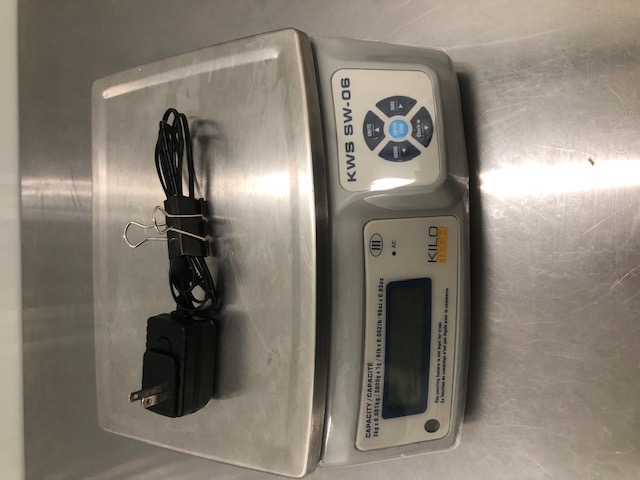 Scale is in excellent used condition, and is available now. The original purchase price was $313.59 Now accepting offers.TELME EvoPasto 60 Automatic Batch Pasteurizer  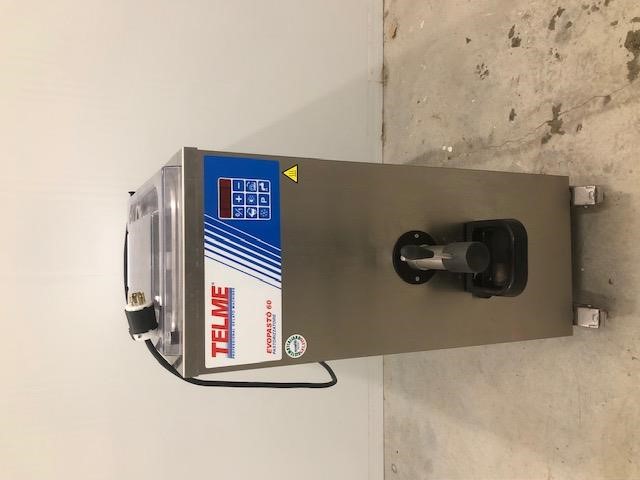 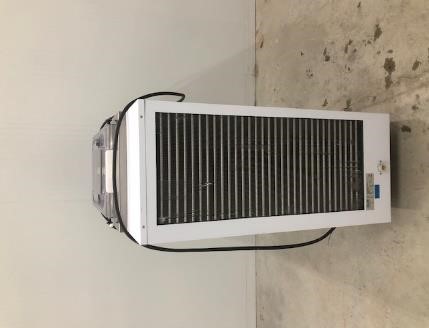 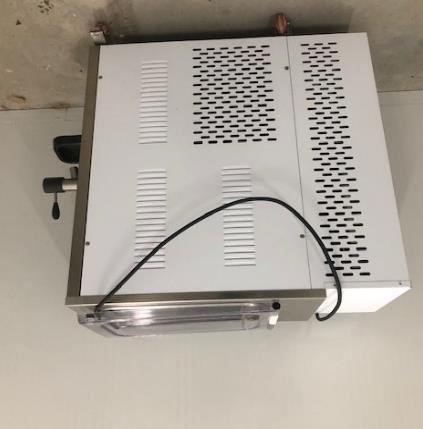 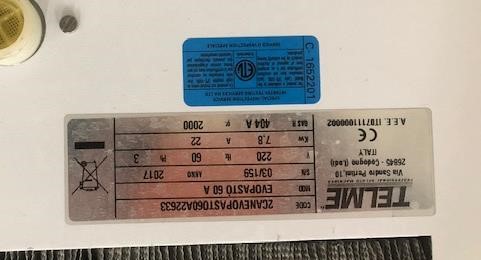 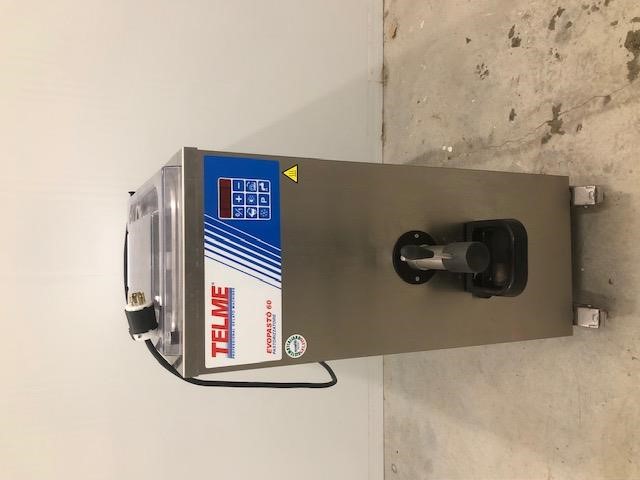 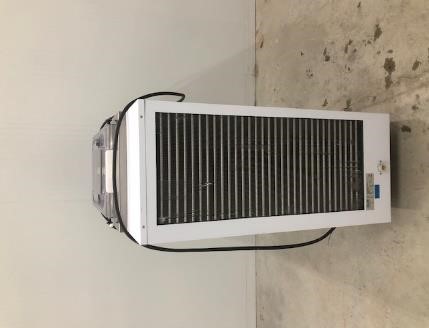 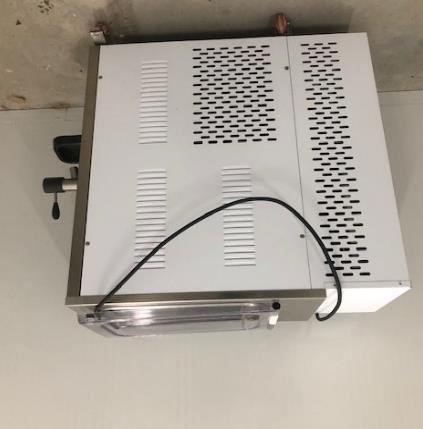 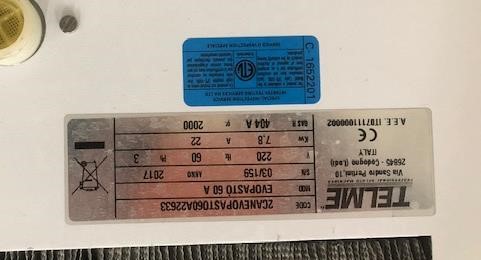 This professional pasteurizer is in like-new condition, and can be used in pasteurizing mixes for gelato and ice cream, and for hot-processing of syrups for sorbetto.  Original Purchase Price: $24,195 Now accepting offers.